NEMOCNICE TÁBOR, a.s.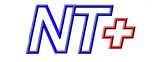 Preferujeme elektronické daňové doklady, které zasílejte e-mailem ve formátu PDF na adresu xxxxxxxx.V e-mailu zasílejte prosím pouze daňové doklady (jeden soubor PDF = jeden daňový doklad). *Objednáváme u Vás dle nabídky: ze dne 16.1.2024 Za správnost a vyřízení objednávky odpovídá: ………………………………………………		………………………………………………		 ………………………………………………     				                     Ing. Ivo Houška, MBA	                    MUDr. Jana Chocholová       				                   předseda představenstva	                        člen představenstvaPlatba: převodem se splatností 30 dnůObjednávka podléhá registraci dle Zákona o registru smluv:  ANO/NE*Číslo objednávky musí být uvedeno na veškeré korespondenci, dodacích listech a fakturách souvisejících s touto objednávkou. *Pokud s daňovým dokladem chcete zaslat i jiné dokumenty (např. servisní list, objednávku, dopis) vložte tento dokument do souboru PDF za daňový doklad (první stránka PDF vždy faktura!), nebo je zašlete v jiné emailové zprávě objednateli. Děkujeme za pochopení.Akceptace objednávky ze strany dodavatele: akceptováno digitálně dne 22.1.2024 jednatelem společnostiOdběratel:OBJEDNÁVKA č.      2481440007Nemocnice Tábor, a.s.OBJEDNÁVKA č.      2481440007Kpt. Jaroše 2000390 03  TÁBORDodavatel:STA, projektový atelier, s.r.o.IČ: 26095203Havlíčkova 247DIČ: CZ699005400386 01 StrakoniceDatum vytvoření:          29. ledna 2024IČO: 26061252       xxxxxxxPopis objednávky:Popis objednávky:Popis objednávky:Na akci „Rekonstrukce pavilonu interních oborů- část chráněné únikové cesty jih a sever“ -Projektovou dokumentaci včetně projednávání s DOSS a vyřízení stavebního povolení, vše v rozsahu cenové nabídky ze dne 16.1.2024.Termín dodání 30.4.2024Na akci „Rekonstrukce pavilonu interních oborů- část chráněné únikové cesty jih a sever“ -Projektovou dokumentaci včetně projednávání s DOSS a vyřízení stavebního povolení, vše v rozsahu cenové nabídky ze dne 16.1.2024.Termín dodání 30.4.2024Na akci „Rekonstrukce pavilonu interních oborů- část chráněné únikové cesty jih a sever“ -Projektovou dokumentaci včetně projednávání s DOSS a vyřízení stavebního povolení, vše v rozsahu cenové nabídky ze dne 16.1.2024.Termín dodání 30.4.2024CELKEM včetně DPH, montáže a dopravného562 650,- KčxxxxxxxxxxOddělení investic a energetikyOddělení investic a energetikyE-mail:xxxxxxMobil:xxxxxx 